ПОВЕСТКА
заседания комиссии по соблюдению требований к служебному поведению государственных гражданских служащих Управления Федеральной службы по надзору в сфере связи, информационных технологий и массовых коммуникаций по Костромской области и урегулированию конфликта интересов----------------------------------------------------------------------------------------------------на 30 сентября 2015 г. 16 час.00 мин.(кабинет №1 заместителя руководителя Управления)	1. Правовое обеспечение деятельности комиссии (изучение вновь принятых нормативных правовых актов).	2. О размещении информационных материалов о ходе реализации антикоррупционной политики, правовых актов и документов по вопросам реализации антикоррупционной политики на официальном сайте Управления в сети Интернет и на стенде Управления.РАССМОТРЕНИЕ:Подписан Указ Президента РФ от 15.07.2015 № 364 «О мерах по совершенствованию организации деятельности в области противодействия коррупции» (краткий обзор). (вместе с «Типовым положением о подразделении федерального государственного органа по профилактике коррупционных и иных правонарушений»).Издан приказ Роскомнадзором от 31 августа 2015 г. №104 «Об утверждении порядка формирования и деятельности комиссии территориального органа Федеральной службы по надзору в сфере связи, информационных технологий и массовых коммуникаций по соблюдению требований к служебному поведению федеральных государственных гражданских служащих и урегулированию конфликта интересов» (зарегистрировано в Минюсте России 25 сентября 2015 года № 39010). Подробно изучены положения приказа и утверждённого им Порядка.На официальном сайте размещена информация о заседаниях комиссии по соблюдению требований к служебному поведению и урегулированию конфликта интересов, реализована обратная связь для сообщений о фактах коррупции. Перечислены основные нормативные и правовые акты в сфере противодействия коррупции.На информационном стенде Управления «Антикоррупция» размещены: - Приказ от 20.11.2014 № 416 «Об утверждении порядка формирования и деятельности  Комиссии Управления  Федеральной службы в сфере  связи, информационных технологий  и массовых коммуникаций  по Костромской области по соблюдению требований к служебному поведению федеральных государственных гражданских служащих и урегулировании конфликта интересов», состав комиссии, - Положение о сообщении государственными гражданскими служащими Управления Роскомнадзора  по Костромской области о получении  подарка в связи с их должностным положением или исполнением ими служебных (должностных) обязанностей, сдаче и оценке подарка, реализации (выкупа) и зачислении средств,  вырученных от его реализации, утвержденное приказом Управления от 20.03.2015 №24; - Перечень должностей ФГГС в Управлении, при назначении на которые граждане и при замещении которых ФГГС обязаны представлять сведения о своих доходах и расходах, об имуществе и обязательствах имущественного характера, а также сведения о доходах и расходах, об имуществе и обязательствах имущественного характера; -Памятка «Комплекс организационных, разъяснительных и иных мер по недопущению должностными лицами поведения, которое может восприниматься окружающими как обещание дачи взятки или предложение дачи взятки либо как согласие принять взятку или как просьба о даче взятки» и др.Решили: принять информацию к сведению, продолжить размещение информационных материалов.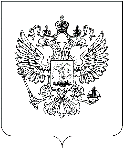 РОСКОМНАДЗОРУПРАВЛЕНИЕ ФЕДЕРАЛЬНОЙ СЛУЖБЫ 
ПО НАДЗОРУ В СФЕРЕ СВЯЗИ, ИНФОРМАЦИОННЫХ ТЕХНОЛОГИЙ  И МАССОВЫХ КОММУНИКАЦИЙ ПО КОСТРОМСКОЙ ОБЛАСТИг.Кострома, мкр-н Паново, 36